Štatút súťaže
o najlepšiu diplomovú prácu v oblasti robotiky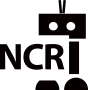 Úvodné ustanovenieNárodné centrum robotiky na Slovensku (ďalej len NCR) podporuje rozvoj robotiky na slovenských univerzitách a medzi študentami. Ako jednu z foriem podpory sa rozhodlo oceňovať aj najlepšie diplomové práce z oblasti robotiky.  Článok 1 
Názov súťaže a vyhlasovateľSúťaž sa vyhlási  každoročne pod názvom (v názve sa uvedie príslušný rok):Súťaž o cenu NCR za najlepšiu diplomovú prácu v roku 20xxVyhlasovateľom súťaže je:Národné centrum robotiky
Ilkovičova 3
841 04 Bratislava
IČO: 42365040
DIČ: 2024155716Vyhlasovateľovi prináležia všetky kompetencie vo vzťahu k štatútu, priebehu súťaže, vyhlasovaniu výsledkov, autorským právam súťaže, menovaniu oprávnených osôb a riešeniu sporov.Článok 2 
Podmienky súťaže Do súťaže sa môžu zapojiť študenti, ktorí končia inžinierske štúdium  so zameraním na robotiku a príbuzné odbory na niektorej z vysokých škôl a univerzít so sídlom v Slovenskej republike.Článok 3 
Kritériá pre zaradenie diplomových prác do súťažeKritériá pre zaradenie diplomových prác do súťaže sú nasledovné:diplomant bol vopred oboznámený s podmienkami súťaže,  bol vopred oboznámený s možnosťou zapojiť sa do súťaže a túto možnosť využil;diplomant odovzdal diplomovú prácu v stanovenom termíne a úspešne ju obhájil;diplomová práca je tematicky zameraná na oblasť robotiky alebo príbuzné odbory a rieši konkrétny technický problém alebo prináša nové teoretické poznatky;diplomová práca bola vybraná do užšieho výberu komisiou pre štátne skúšky na odpovedajúcej vysokej škole alebo univerzite; diplomová práca bola v elektronickej podobe zaslaná najneskôr do 5 dní od konania štátnej skúšky hodnotiacej komisii.Článok 4 
Hodnotenie diplomových prácHodnotenie diplomových prác je rozdelené do dvoch častí. V prvej časti vyberajú najlepšie práce z odboru jednotlivých vysokých škôl a univerzít členovia komisie pre štátne skúšky.V druhej časti, na základe takéhoto výberu diplomových prác zo všetkých zúčastnených vysokých škôl a univerzít vyberie hodnotiaca komisia (článok 5) tri najlepšie diplomové práce a jednu najviac inovatívnu diplomovú prácu.Hodnotenie I. časťČlenovia komisie pre štátne skúšky na jednotlivých vysokých školách a univerzitách vypracujú bodové hodnotenie pre každú nominovanú diplomovú prácu a po obhajobách všetkých prác hodnotenie odovzdajú predsedovi komisie pre súťaž, ktorého menuje predseda Výkonného výboru vyhlasovateľa. Každá nominovaná práce bude mať pridelené hodnotenie pozostávajúce z týchto bodov:Každá zúčastnená vysoká škola alebo univerzita môže nominovať maximálne 10% (zaokrúhlených smerom nahor) z celkového počtu obhájených diplomových prác v danom odbore. Hodnotenie II. časťČlenovia komisie pre súťaž vyhodnotia zaslané diplomové práce a hodnotenia komisií jednotlivých univerzít a na ich základe vytvorí rebríček najlepších diplomových prác, z ktorých prvých 50% prizve na finálne kolo súťaže. Finálne kolo súťaže pozostáva z prezentácií vybraných diplomových prác, ich vyhodnotení a slávnostnom odovzdaní cien. Ak študent nie je schopný zúčastniť sa finálneho kola súťaže, nemôže byť zaradený do hodnotenia v tejto časti. Článok 5 
Zloženie hodnotiacej komisie Komisiu pre súťaž tvoria:členovia komisie vybraní z členov NCR;predseda komisie – predseda NCR;vybraní zástupcovia z praxe.Článok 6 
Vyhodnotenie najlepšej diplomovej práceKomisia pre súťaž overí splnenie kritérií pre zaradenie diplomových prác do súťaže podľa článku 3. Komisia pre súťaž určí podľa hodnotenia členov komisie pre obhajoby a záverečnej prezentácie poradie jednotlivých diplomových prác. Diplomové práce s najvyšším bodovým hodnotením sa stanú víťaznými diplomovými prácami v príslušnom roku.Komisia pre súťaž vypracuje záznam o priebehu súťaže a odovzdá ho predsedovi komisie. Záznam o priebehu súťaže podpisuje predseda komisie pre súťaž a členovia komisie.Článok 7 
Zverejnenie Predseda výkonného výboru NCR oznámi výsledky súťaže víťazom a rektorom materskej vysokej školy alebo univerzity. Výsledky súťaže aj s bodovým vyhodnotením sa zverejnia aj na portáli www.nacero.sk a v odbornom časopise AT&P Journal.Článok 8 
CenyVýkonný výbor NCR svojim uznesením každoročne schváli výšku finančnej odmeny a uvedie ju v zápisnici.   Vyhlasovateľ súťaže si vyhradzuje právo meniť alebo dopĺňať výšku a formu odmeny pre jednotlivé ročníky, prípadne niektorú z cien v aktuálnom ročníku súťaže neudeliť.Výhry získané zo súťaže sú predmetom dane z príjmov fyzických osôb v zmysle Zákona o dani z príjmov č.  595/2003 Z. z. v platnom znení (ďalej len "Zákon o dani z príjmov"), a výhercovia sú povinní pri zdanení týchto výhier postupovať podľa tohto zákona. Finančné čiastky, ktoré získajú výhercovia predstavujú výšku výhry pred zdanením. Podľa Zákona o dani z príjmov výhry z reklamnej súťaže alebo žrebovania neprevyšujúce výšku 350 eur, nepodliehajú zdaneniu.  Článok 9 
Odovzdanie cienSlávnostné odovzdanie cien prebehne v deň finálneho kola súťaže. Dátum finálneho kole súťaže je určený vyhlasovateľom so zreteľom na termíny štátnych skúšok. Autorom víťazných prác ceny odovzdá zástupca vyhlasovateľa .Článok 10
Účasť v súťaži a súhlas so spracovaním osobných údajovÚčasťou v súťaži vyjadruje účastník súťaže súhlas s pravidlami súťaže a zaväzuje sa ich plne dodržiavať. Zároveň v zmysle zákona č. 122/2013 Z. z. o ochrane osobných údajov dáva súhlas so spracovaním a použitím svojich osobných údajov poskytnutých v rámci súťaže na reklamné a propagačné účely Organizátora súťaže. Tento súhlas je možné kedykoľvek písomne odvolať prostredníctvom oznámenia adresovanému Organizátorovi súťaže.Článok 11 
Záverečné ustanovenieŠtatút nadobudol účinnosť jeho schválením na zasadnutí výkonného výboru Národného centra robotiky o.z., dňa 04.05.2018, Zmeny štatútu sú možné po skončení príslušného ročníka súťaže.bodovací rozsah1. Ciele práce a ich splnenie1 – 102. Prínos práce pre oblasť robotiky1 – 103. Vhodnosť použitej metodiky1 – 104. Prezentácia práce pri obhajobe1 – 105. Výstupy počas spracovania práce (články, publikácie, terénne experimenty, softvér, projekt, ...2 body za každý výstup